T.CHASKÖY KAYMAKAMLIĞIDÜZKIŞLA İLKOKULU OKULU MÜDÜRLÜĞÜ2019-2023 STRATEJİK PLANI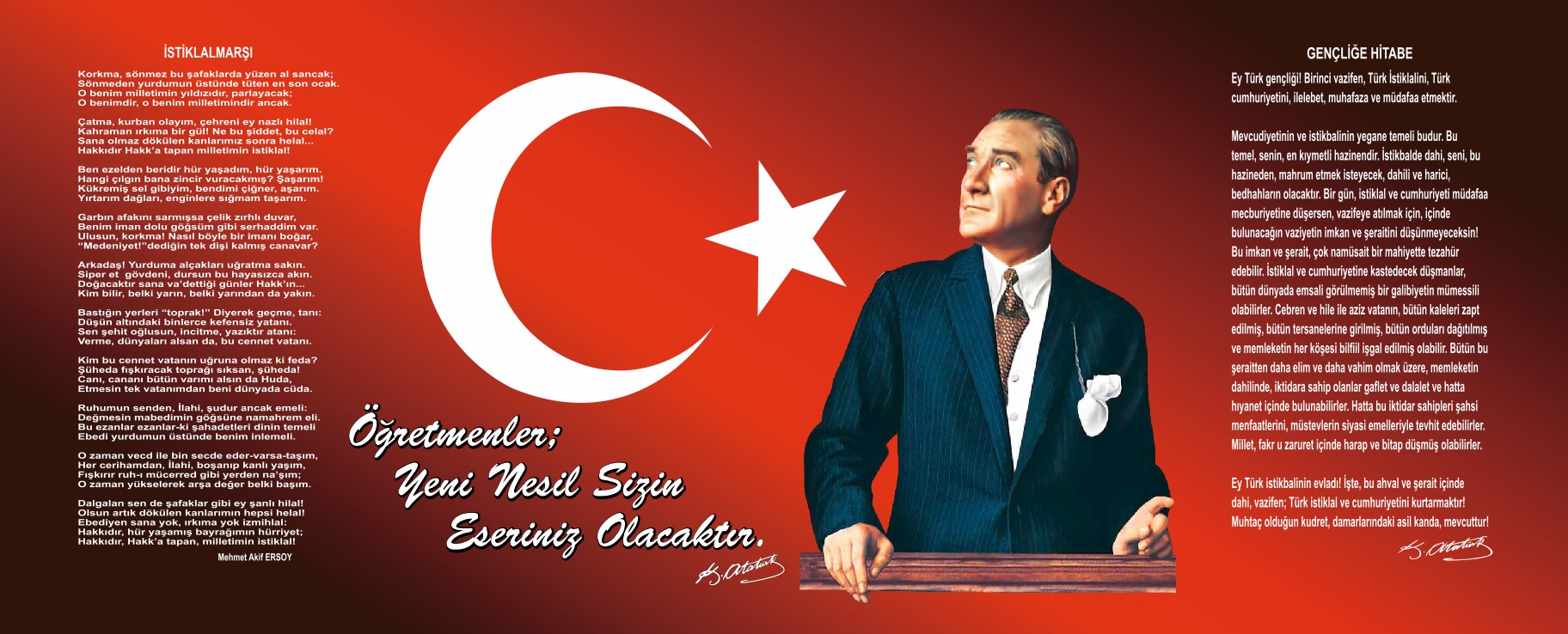 Sunuş* Toplam kalite yönetimi, müşteri tarafından tanımlanan kaliteye öncelik verilerek verimliliği artırmayı, çalışanların bilgilendirilmesini, yetkilendirilmesini ve takım çalışmalarıyla tüm süreçlerin sürekli iyileştirilmesini hedefleyen bir yönetim sistemidir.Dünyada yaşanan değişim ve gelişmeler doğrultusunda 1980’li yıllardan itibaren Türkiye’de de “yeniden yapılanma” ihtiyacından sıklıkla söz edilmektedir. Özel sektör ve bazı kamu kuruluşları, yeniden yapılanarak değişen ihtiyaç ve beklentilere daha etkili bir şekilde karşılık vermeye çalışmaktadırlar.Mevcut koşullar, Türkiye’de eğitim sisteminin de yeni ihtiyaçları karşılayacak şekilde kendisini yenilemesini zorunlu kıldığını ifade etmektedir. Eğitim sisteminin kendisinden beklenen rolü oynayamadığı, ülkenin ihtiyacı olan insan gücünü yetiştiremediği noktasında birleşen tartışmalar sonucu eğitimde yeniden yapılanma; sistemin tıkanıklığını giderecek bir çözüm olarak görülmüştür.Bu bağlamda Milli Eğitim Bakanlığı; merkez, taşra ve yurt dışı teşkilatı ile bağlı okul ve kurumlarda yürütülen faaliyetlerin “toplam kalite yönetimi” anlayışıyla gerçekleştirilmesi kararını almıştır.Türkiye’de Milli Eğitim Bakanlığı Toplam Kalite Yönetimi uygulaması hazırlık çalışmalarına TKY Uygulama Yönergesi ve TKY Uygulama Projesi’nin 19.10.1999 tarih ve 401 sayılı makam oluru ile yürürlüğe konmasıyla başlamıştır. Milli Eğitim Bakanlığı 25 Kasım 1999 tarihinde KALDER ile imzalamış olduğu iyi niyet bildirgesiyle sistemde birikmiş olan sorunları toplam kalite yönetimi yaklaşımıyla çözme kararını ifade etmiştir. Eğitim kurumlarının yönetiminde TKY felsefesi ve ilkeleri doğrultusunda eğitim-öğretim hizmetlerinin yürütülmesi esas kabul edilmiş, tüm illerde TKY Uygulama Projesinin hayata geçirilmesi için çalışmalar başlatılmıştır.TKY Uygulama Projesinin 1.maddesinde; “TKY uygulamalarında hedef okulda/sınıfta kaliteyi artırmaktır. Bu sebeple Bakanlığımıza bağlı okul/kurumların biran önce TKY anlayışı ile yönetilir hale gelmesi gerekmektedir” denilmektedir.Eğitimde toplam kalite yönetimi sonucunda veli ve öğrenci beklentilerine cevap vermeyi asıl amaç edinen, çalışanlarına değer veren, ekip çalışması ile tüm işlemlerde sürekli iyileştirmeyi hedefleyen, kendi kendini geliştiren, yenileyen, değerlendiren ve sorgulayan bir okul ortaya konulmak istenmektedir.Hande ÖZDEMİR                           														Okul MüdürüİçindekilerSunuş	3İçindekiler	4BÖLÜM I: GİRİŞ ve PLAN HAZIRLIK SÜRECİ	5BÖLÜM II: DURUM ANALİZİ	6Okulun Kısa Tanıtımı *	6Okulun Mevcut Durumu: Temel İstatistikler	7PAYDAŞ ANALİZİ	12GZFT (Güçlü, Zayıf, Fırsat, Tehdit) Analizi	14Gelişim ve Sorun Alanları	16BÖLÜM III: MİSYON, VİZYON VE TEMEL DEĞERLER	19MİSYONUMUZ *	19VİZYONUMUZ *	19TEMEL DEĞERLERİMİZ *	19BÖLÜM IV: AMAÇ, HEDEF VE EYLEMLER	21TEMA I: EĞİTİM VE ÖĞRETİME ERİŞİM	21TEMA II: EĞİTİM VE ÖĞRETİMDE KALİTENİN ARTIRILMASI	24TEMA III: KURUMSAL KAPASİTE	28V. BÖLÜM: MALİYETLENDİRME	32EKLER:	34BÖLÜM I: GİRİŞ ve PLAN HAZIRLIK SÜRECİ2019-2023 dönemi stratejik plan hazırlanması süreci Üst Kurul ve Stratejik Plan Ekibinin oluşturulması ile başlamıştır. Ekip tarafından oluşturulan çalışma takvimi kapsamında ilk aşamada durum analizi çalışmaları yapılmış ve durum analizi aşamasında paydaşlarımızın plan sürecine aktif katılımını sağlamak üzere paydaş anketi, toplantı ve görüşmeler yapılmıştır. Durum analizinin ardından geleceğe yönelim bölümüne geçilerek okulumuzun amaç, hedef, gösterge ve eylemleri belirlenmiştir. Çalışmaları yürüten ekip ve kurul bilgileri altta verilmiştir.STRATEJİK PLAN ÜST KURULUBÖLÜM II: DURUM ANALİZİDurum analizi bölümünde okulumuzun mevcut durumu ortaya konularak neredeyiz sorusuna yanıt bulunmaya çalışılmıştır. Bu kapsamda okulumuzun kısa tanıtımı, okul künyesi ve temel istatistikleri, paydaş analizi ve görüşleri ile okulumuzun Güçlü Zayıf Fırsat ve Tehditlerinin (GZFT) ele alındığı analize yer verilmiştir.Okulun Kısa Tanıtımı *  OKULUN TARİHÇESİ VE YAPISIDÜZKIŞLA  İLKÖĞRETİM OKULU TARİHÇESİ Okulumuz ilk olarak 1962 yılında eğitim ve öğretime açılmıştır, 25/11/2004 tarihine kadar değişik yıllarda ek olarak yapılanlar ile 4 farklı  binada eğitim ve öğretime devam eden okulumuz söz konusu tarihten itibaren Düzkışla beldesinin girişinde yer alan belediye binasının hemen karşısındaki yeni yerine Düzkışla İlköğretim Okulu olarak taşınmıştır. 2014 Nisan ayında eski okulun yerinde yapılan 12 dersikli yeni yerine taşınarak orta okuldan ayrılmıştır. Halen eğitime öğretim devam etmektedir.                              B-OKULUN BİNA DURUMUA)-Binanın Özelikleri: Okul binamız zemin dahil olmak üzere 3 katlı betonarme  ve çatılıdır.  Isınma aracı olarak kömür ile çalışan kalorifer kullanılmaktadır. Binanın kapıları demirden  yapılmış olup zemin kat pencereleri parmaklık ile kapatılarak  öğrenci ve öğretmenlerimizin  hizmete sunulmaktadır .Her katta  hoparlörlü ses sistemi, ortak  okul zili yangın hortumu ve ihbar düğmesi bulunmaktadır. Okul bahçemizin sınırını belirleyen bir sur (ihata duvarı) da mevcuttur. Su ihtiyacımız şebeke suyundan karşılanmaktadır. Okulumuz 12 derslik olarak yapılmış olup şu anda 11 dersliğinde eğitim öğretime devam edilmektedir.Bu 9 desliğin iki tanesini anasınıfları oluşturmaktadır.Okulumuzda 1 müdür odası, 1 müdür yardımcısı odası, 1 öğretmenler odası, 1 teknoloji sınıfı, 1 ses sistemlerinin olduğu birim ve her bir kata 8’ er adet olmak üzere  üç katta toplam 24 tane lavabo ve 24 tane tuvalet bulunmaktadır. Ayrıca ana sınıfının kendi içinde öğrencilerin hizmetine sunulmuş 5 adet tuvalet ve 2 lavabo bulunmaktadır.B) Laboratuarlar: Okulumuzda laboratuar bulunmamaktadır.C) Okul Ve Sınıf Kitaplıkları : Okulumuzda kendi imkanlarımızla bir kütüphane kurulmuştur. Bununla birlikte her sınıfın kendine ait kitaplıkları mevcuttur.D)Depo Ve Ambar Durumu : F) Bahçe Durumu : Okul  binamızın etrafı saran ihata duvarının bulunmaktadır. İhata duvarının üst kısmı da korkuluklarla örtülmüştür. Okul bahçemizde parke taşları döşenerek öğrencilerin temiz bir alanda teneffüslerini geçirmeleri için ortam sağlanmıştır. Okul bahçemizde 19 tane büyük ağaç bulunmaktadır. Bahçemizde öğrenci girişi ile araç girişi birbirinden ayrılarak güvenlik önlemi alınmıştır. Bahçe içinde eski köy şebekesinden beslenen ve yılın belli dönemlerinde (yaz aylarında) akan bir musluk yapılarak ağaçların sulaması için kullanılmaktadır.G) BT Sınıfı : Okulumuzun en üst katında BT sınıfı yapılmış ancak henüz bilgisayarlar ve diğer malzemeler gelmediği için kullanılamamaktadır.H) Çevre Durumu:   Beldemiz Hasköy ilçesine 4 km, Muş iline 20 Km uzaklıkta bulunmaktadır. Karasal iklim özellikleri ve bitki örtüsü egemen olan beldemizde hayvancılık ve tarım yapılmaktadır. Halkın başka geçim kaynağı yoktur.Aileler nüfus bakımından çok kalabalık olup, evlerde kendilerine ait çalışma ortamı yoktur. Ancak genel görüş olarak beldemizde eğitim-öğretim için gerekli altyapı olmasına rağmen eğitimde hedeflenen başarıya ulaşılamamıştır. Eğitimde görünen bu başarısızlığın en büyük nedeni ise okul-veli ile öğrenci-veli ilişkilerinin zayıflığı olarak görünmektedir. Bu yüzden eğitimde öncelikli hedef olarak veli bilgilendirme faaliyetlerine önem verilmesi zorunlu hale gelmiştir. Okulumuz öğrencilerini ortaokula ve hayata en iyi şekilde hazırlamak için çalışmalar devam etmektedir. İnsan hayatının önemi ve bu kısa hayat süreci içerisinde geçmişte yaşanan hatalardan ders alınmasını sağlayarak daha başarılı ve daha mutlu bir gelecek oluşturulması için her zaman her yerde eğitim düşüncesi içerisinde planlı bir şekilde çalışmalar yürütülmektedir.Okulun Mevcut Durumu: Temel İstatistiklerOkul KünyesiOkulumuzun temel girdilerine ilişkin bilgiler altta yer alan okul künyesine ilişkin tabloda yer almaktadır.Temel Bilgiler Tablosu- Okul Künyesi Çalışan BilgileriOkulumuzun çalışanlarına ilişkin bilgiler altta yer alan tabloda belirtilmiştir.Çalışan Bilgileri Tablosu*Okulumuz Bina ve Alanları	Okulumuzun binası ile açık ve kapalı alanlarına ilişkin temel bilgiler altta yer almaktadır.Okul Yerleşkesine İlişkin Bilgiler Sınıf ve Öğrenci Bilgileri	Okulumuzda yer alan sınıfların öğrenci sayıları alttaki tabloda verilmiştir.*Sınıf sayısına göre istenildiği kadar satır eklenebilir.Donanım ve Teknolojik KaynaklarımızTeknolojik kaynaklar başta olmak üzere okulumuzda bulunan çalışır durumdaki donanım malzemesine ilişkin bilgiye alttaki tabloda yer verilmiştir.Teknolojik Kaynaklar TablosuGelir ve Gider BilgisiOkulumuzun genel bütçe ödenekleri, okul aile birliği gelirleri ve diğer katkılarda dâhil olmak üzere gelir ve giderlerine ilişkin son iki yıl gerçekleşme bilgileri alttaki tabloda verilmiştir.PAYDAŞ ANALİZİKurumumuzun temel paydaşları öğrenci, veli ve öğretmen olmakla birlikte eğitimin dışsal etkisi nedeniyle okul çevresinde etkileşim içinde olunan geniş bir paydaş kitlesi bulunmaktadır. Paydaşlarımızın görüşleri anket, toplantı, dilek ve istek kutuları, elektronik ortamda iletilen önerilerde dâhil olmak üzere çeşitli yöntemlerle sürekli olarak alınmaktadır.Paydaş anketlerine ilişkin ortaya çıkan temel sonuçlara altta yer verilmiştir * : Öğrenci Anketi Sonuçları:Öğretmenlerimizle ihtiyaç duyduğumda rahatlıkla görüşebiliriz. Okul müdürü ile ihtiyaç duyduğumda rahatlıkla konuşabiliriz. Okulun rehberlik servisi olmadığı için yeterli rehberlik hizmeti alamıyorum. Okulun binası ve diğer fiziki mekânlar yeterlidir ancak kültürel ve sanatsal etkinlikler kısıtlıdır. Derslerde konuya göre uygun araç gereçler maddi sıkıntılar ve materyal eksikliği sebebiyle kullanılamamaktadır.Öğretmen Anketi Sonuçları:Okulumuzda alınan kararlar, çalışanların katılımıyla alınır. Kendimi, okulun değerli bir üyesi olarak görürüm. Okulda çalışanlara yönelik sosyal ve kültürel faaliyetler düzenlenmemektedir. Okul, teknik araç ve gereç yönünden yeterli donanıma sahip değildir. Yöneticilerimiz, yaratıcı ve yenilikçi düşüncelerin üretilmesini teşvik etmektedir.Veli Anketi Sonuçları:İhtiyaç duyduğumda okul çalışanlarıyla rahatlıkla görüşebiliyorum. Okul, teknik araç ve gereç yönünden yeterli donanıma sahip değildir. Okulumuzda yeterli miktarda sanatsal ve kültürel faaliyetler düzenlenmemektedir. Okulun binası ve diğer fiziki mekânlar yeterli değildir.GZFT (Güçlü, Zayıf, Fırsat, Tehdit) Analizi *Okulumuzun temel istatistiklerinde verilen okul künyesi, çalışan bilgileri, bina bilgileri, teknolojik kaynak bilgileri ve gelir gider bilgileri ile paydaş anketleri sonucunda ortaya çıkan sorun ve gelişime açık alanlar iç ve dış faktör olarak değerlendirilerek GZFT tablosunda belirtilmiştir. Dolayısıyla olguyu belirten istatistikler ile algıyı ölçen anketlerden çıkan sonuçlar tek bir analizde birleştirilmiştir.Kurumun güçlü ve zayıf yönleri donanım, malzeme, çalışan, iş yapma becerisi, kurumsal iletişim gibi çok çeşitli alanlarda kendisinden kaynaklı olan güçlülükleri ve zayıflıkları ifade etmektedir ve ayrımda temel olarak okul müdürü/müdürlüğü kapsamından bakılarak iç faktör ve dış faktör ayrımı yapılmıştır. İçsel Faktörler *Güçlü YönlerZayıf YönlerDışsal Faktörler *FırsatlarTehditler Gelişim ve Sorun AlanlarıGelişim ve sorun alanları analizi ile GZFT analizi sonucunda ortaya çıkan sonuçların planın geleceğe yönelim bölümü ile ilişkilendirilmesi ve buradan hareketle hedef, gösterge ve eylemlerin belirlenmesi sağlanmaktadır. Gelişim ve sorun alanları ayrımında eğitim ve öğretim faaliyetlerine ilişkin üç temel tema olan Eğitime Erişim, Eğitimde Kalite ve kurumsal Kapasite kullanılmıştır. Eğitime erişim, öğrencinin eğitim faaliyetine erişmesi ve tamamlamasına ilişkin süreçleri; Eğitimde kalite, öğrencinin akademik başarısı, sosyal ve bilişsel gelişimi ve istihdamı da dâhil olmak üzere eğitim ve öğretim sürecinin hayata hazırlama evresini; Kurumsal kapasite ise kurumsal yapı, kurum kültürü, donanım, bina gibi eğitim ve öğretim sürecine destek mahiyetinde olan kapasiteyi belirtmektedir.Gelişim ve sorun alanlarına ilişkin GZFT analizinden yola çıkılarak saptamalar yapılırken yukarıdaki tabloda yer alan ayrımda belirtilen temel sorun alanlarına dikkat edilmesi gerekmektedir. Gelişim ve Sorun AlanlarımızBÖLÜM III: MİSYON, VİZYON VE TEMEL DEĞERLEROkul Müdürlüğümüzün Misyon, vizyon, temel ilke ve değerlerinin oluşturulması kapsamında öğretmenlerimiz, öğrencilerimiz, velilerimiz, çalışanlarımız ve diğer paydaşlarımızdan alınan görüşler, sonucunda stratejik plan hazırlama ekibi tarafından oluşturulan Misyon, Vizyon, Temel Değerler; Okulumuz üst kurulana sunulmuş ve üst kurul tarafından onaylanmıştır.MİSYONUMUZ *ÖğrencilerimizinUlusal ve uluslararası ölçütlere uygun Bilgi, beceri ve davranış düzeyine erişmiş bireyler olarak yetişmesi için Nitelikli bir Eğitim hizmeti sunmakVİZYONUMUZ *İdeallere eriştiren ve sağlıklı, mutlu bireyler yetiştiren bir okul olmak.TEMEL DEĞERLERİMİZ *SaygınlıkTarafsızlık, Güvenilirlik ve AdaletKatılımcılıkBÖLÜM IV: AMAÇ, HEDEF VE EYLEMLERAçıklama: Amaç, hedef, gösterge ve eylem kurgusu amaç Sayfa 16-17 da yer alan Gelişim Alanlarına göre yapılacaktır.Altta erişim, kalite ve kapasite amaçlarına ilişkin örnek amaç, hedef ve göstergeler verilmiştir.Erişim başlığında eylemlere ilişkin örneğe yer verilmiştir.TEMA I: EĞİTİM VE ÖĞRETİME ERİŞİMEğitim ve öğretime erişim okullaşma ve okul terki, devam ve devamsızlık, okula uyum ve oryantasyon, özel eğitime ihtiyaç duyan bireylerin eğitime erişimi, yabancı öğrencilerin eğitime erişimi ve hayatboyu öğrenme kapsamında yürütülen faaliyetlerin ele alındığı temadır.Stratejik Amaç 1: Kayıt bölgemizde yer alan çocukların okullaşma oranlarını artıran, öğrencilerin uyum ve devamsızlık sorunlarını gideren etkin bir yönetim yapısı kurulacaktır.  *** Stratejik Hedef 1.1.  Kayıt bölgemizde yer alan çocukların okullaşma oranları artırılacak ve öğrencilerin uyum ve devamsızlık sorunları da giderilecektir. **Performans Göstergeleri Eylemler*TEMA II: EĞİTİM VE ÖĞRETİMDE KALİTENİN ARTIRILMASIEğitim ve öğretimde kalitenin artırılması başlığı esas olarak eğitim ve öğretim faaliyetinin hayata hazırlama işlevinde yapılacak çalışmaları kapsamaktadır. Bu tema altında akademik başarı, sınav kaygıları, sınıfta kalma, ders başarıları ve kazanımları, disiplin sorunları, öğrencilerin bilimsel, sanatsal, kültürel ve sportif faaliyetleri ile istihdam ve meslek edindirmeye yönelik rehberlik ve diğer mesleki faaliyetler yer almaktadır. Stratejik Amaç 2: Öğrencilerimizin gelişmiş dünyaya uyum sağlayacak şekilde donanımlı bireyler olabilmesi için eğitim ve öğretimde kalite artırılacaktır.Stratejik Hedef 2.1.  Öğrenme kazanımlarını takip eden ve velileri de sürece dâhil eden bir yönetim anlayışı ile öğrencilerimizin akademik başarıları ve sosyal faaliyetlere etkin katılımı artırılacaktır.(Akademik başarı altında: ders başarıları, kazanım takibi, üst öğrenime geçiş başarı ve durumları, karşılaştırmalı sınavlar, sınav kaygıları gibi akademik başarıyı takip eden ve ölçen göstergeler,Sosyal faaliyetlere etkin katılım altında: sanatsal, kültürel, bilimsel ve sportif faaliyetlerin sayısı, katılım oranları, bu faaliyetler için ayrılan alanlar, ders dışı etkinliklere katılım takibi vb  ele alınacaktır.)Performans GöstergeleriEylemlerStratejik Hedef 2.2.  Etkin bir rehberlik anlayışıyla, öğrencilerimizi ilgi ve becerileriyle orantılı bir şekilde üst öğrenime veya istihdama hazır hale getiren daha kaliteli bir kurum yapısına geçilecektir. (Üst öğrenime hazır: Mesleki rehberlik faaliyetleri, tercih kılavuzluğu, yetiştirme kursları, sınav kaygısı vb,İstihdama Hazır: Kariyer günleri, staj ve işyeri uygulamaları, ders dışı meslek kursları vb ele alınacaktır.)Performans GöstergeleriEylemler………………TEMA III: KURUMSAL KAPASİTEStratejik Amaç 3: Eğitim ve öğretim faaliyetlerinin daha nitelikli olarak verilebilmesi için okulumuzun kurumsal kapasitesi güçlendirilecektir. Stratejik Hedef 3.1.  (Kurumsal İletişim, Kurumsal Yönetim, Bina ve Yerleşke, Donanım, Temizlik, Hijyen, İş Güvenliği, Okul Güvenliği, Taşıma ve servis vb konuları ele alınacaktır.)Performans GöstergeleriEylemlerV. BÖLÜM: MALİYETLENDİRME2019-2023 Stratejik Planı Faaliyet/Proje Maliyetlendirme TablosuVI. BÖLÜM: İZLEME VE DEĞERLENDİRMEOkulumuz Stratejik Planı izleme ve değerlendirme çalışmalarında 5 yıllık Stratejik Planın izlenmesi ve 1 yıllık gelişim planın izlenmesi olarak ikili bir ayrıma gidilecektir. Stratejik planın izlenmesinde 6 aylık dönemlerde izleme yapılacak denetim birimleri, il ve ilçe millî eğitim müdürlüğü ve Bakanlık denetim ve kontrollerine hazır halde tutulacaktır.Yıllık planın uygulanmasında yürütme ekipleri ve eylem sorumlularıyla aylık ilerleme toplantıları yapılacaktır. Toplantıda bir önceki ayda yapılanlar ve bir sonraki ayda yapılacaklar görüşülüp karara bağlanacaktır. EKLER: Öğretmen, öğrenci ve veli anket örnekleri klasör ekinde olup okullarınızda uygulanarak sonuçlarından paydaş analizi bölümü ve sorun alanlarının belirlenmesinde yararlanabilirsiniz.Üst Kurul BilgileriÜst Kurul BilgileriEkip BilgileriEkip BilgileriAdı SoyadıUnvanıAdı SoyadıUnvanıHande ÖZDEMİROKUL MÜDÜRÜHatice Kübra DALKIÇÖĞRETMENİbrahim Sadık KABAKTEPEMÜD. YARDIMCISINecibe YAŞARÖĞRETMENErhan KAYAÖĞRETMENNuray GÜLER ÖĞRETMEN Mehmet Can EROLOKUL AİLE BİRLİĞİ BAŞKANISeyithan MENDEŞOKUL AİLE BİRLİĞİ ÜYESİİli: MUŞİli: MUŞİli: MUŞİli: MUŞİlçesi: HASKÖYİlçesi: HASKÖYİlçesi: HASKÖYİlçesi: HASKÖYAdres: DÜZKIŞLA BELDESİ KÜLTÜR MAH.HASKÖY/MUŞDÜZKIŞLA BELDESİ KÜLTÜR MAH.HASKÖY/MUŞDÜZKIŞLA BELDESİ KÜLTÜR MAH.HASKÖY/MUŞCoğrafi Konum (link)*:Coğrafi Konum (link)*:…………………………. …………………………. Telefon Numarası: 0436 411 34 690436 411 34 690436 411 34 69Faks Numarası:Faks Numarası:e- Posta Adresi:736179@meb.k12.tr736179@meb.k12.tr736179@meb.k12.trWeb sayfası adresi:Web sayfası adresi:duzkslaio.meb.k12.trduzkslaio.meb.k12.trKurum Kodu:736179736179736179Öğretim Şekli:Öğretim Şekli:TAM GÜN (Tam Gün/İkili Eğitim)TAM GÜN (Tam Gün/İkili Eğitim)Okulun Hizmete Giriş Tarihi : Okulun Hizmete Giriş Tarihi : Okulun Hizmete Giriş Tarihi : Okulun Hizmete Giriş Tarihi : Toplam Çalışan Sayısı *Toplam Çalışan Sayısı *1414Öğrenci Sayısı:Kız7676Öğretmen SayısıKadın88Öğrenci Sayısı:Erkek6161Öğretmen SayısıErkek11Öğrenci Sayısı:Toplam137137Öğretmen SayısıToplam99Derslik Başına Düşen Öğrenci SayısıDerslik Başına Düşen Öğrenci SayısıDerslik Başına Düşen Öğrenci Sayısı:15Şube Başına Düşen Öğrenci SayısıŞube Başına Düşen Öğrenci SayısıŞube Başına Düşen Öğrenci Sayısı:15Öğretmen Başına Düşen Öğrenci SayısıÖğretmen Başına Düşen Öğrenci SayısıÖğretmen Başına Düşen Öğrenci Sayısı:15Şube Başına 30’dan Fazla Öğrencisi Olan Şube SayısıŞube Başına 30’dan Fazla Öğrencisi Olan Şube SayısıŞube Başına 30’dan Fazla Öğrencisi Olan Şube Sayısı:Öğrenci Başına Düşen Toplam Gider Miktarı*Öğrenci Başına Düşen Toplam Gider Miktarı*Öğrenci Başına Düşen Toplam Gider Miktarı*Öğretmenlerin Kurumdaki Ortalama Görev SüresiÖğretmenlerin Kurumdaki Ortalama Görev SüresiÖğretmenlerin Kurumdaki Ortalama Görev Süresi3Unvan*ErkekKadınToplamOkul Müdürü ve Müdür Yardımcısı112Sınıf Öğretmeni189Branş Öğretmeni011Rehber Öğretmen000İdari Personel000Yardımcı Personel202Güvenlik Personeli000Toplam Çalışan Sayıları41014Okul Bölümleri *Okul Bölümleri *Özel AlanlarVarYokOkul Kat Sayısı3Çok Amaçlı SalonXDerslik Sayısı12Çok Amaçlı SahaXDerslik Alanları (m2)50KütüphaneXKullanılan Derslik Sayısı10Fen LaboratuvarıXŞube Sayısı10Bilgisayar LaboratuvarıXİdari Odaların Alanı (m2)20İş AtölyesiXÖğretmenler Odası (m2)50Beceri AtölyesiXOkul Oturum Alanı (m2)5650PansiyonXOkul Bahçesi (Açık Alan)(m2)5000Okul Kapalı Alan (m2)650Sanatsal, bilimsel ve sportif amaçlı toplam alan (m2)0Kantin (m2)0Tuvalet Sayısı6Diğer (………….)SINIFIKızErkekToplamSINIFIKızErkekToplamANASINIFI(A)715223/B5813ANASINIFI(B)711184/A710171/A87154/B116172/A65112/B46103/A9514Akıllı Tahta Sayısı0TV Sayısı0Masaüstü Bilgisayar Sayısı3Yazıcı Sayısı2Taşınabilir Bilgisayar Sayısı0Fotokopi Makinası Sayısı1Projeksiyon Sayısı3İnternet Bağlantı Hızı8 MbphsYıllarGelir MiktarıGider Miktarı2018xx2019xxÖğrencilerÖğrencilerin dış tehditlere daha az maruz kalmasıÇalışanlarPersonel arası sosyal diyalog ve yardımlaşma olmasıVelilerOkul ve çevresinin gelişmeye elverişli olması.Bina ve YerleşkeOkul bahçesinin büyük olması. Donanımİdare ve öğretmenlerin işbirliğinin güçlü olması.BütçeYönetim SüreçleriAdil bir yönetimin olmasıİletişim SüreçleriOkul çalışanları arasında iyi bir iletişimin olmasıvbÖğrencilerDavranış bozukluğu öğrencilerin bulunması.ÇalışanlarGüvenlik görevlisinin olmaması.Velileröğrenci devamsızlıklarının çok olması ve velilerden de destek alınamaması.Bina ve YerleşkeBeldenin dağınık bir yerleşmeye sahip olması.Donanım*Sınıflarımızda bilgisayar destekli eğitimin olmamasıBütçeAilelerin gelir düzeylerinin düşüklüğü ve işsizlik sorunlarının olması.Yönetim SüreçleriMaddi yetersizliklerden istenilen çalışmların yapılamamasıİletişim SüreçleriVeli okul iletişiminin sağlanamamasıvbPolitikEğitim öğretim sürecine önem verilmektedir.EkonomikSosyolojikToplum eğitimi desteklemektedirTeknolojikTeknolojik gelişimlerin takip edilmektedir.Mevzuat-YasalEğitim hakları yasal güvence altına alınmıştırEkolojikEğitim desteklenmesiPolitikSürekli eğitim sisteminin değişmesiEkonomikAyrılan bütçenin yetersiz olmasıSosyolojikToplumun belli bir kesiminde eğitime önem verilmemesiTeknolojikBütün okullara yeterli teknolojinin ulaşmamasıMevzuat-YasalKuralların her zaman işlememesiEkolojikÇevrenin eğitime destekte yetersiz kalmasıEğitime ErişimEğitimde KaliteKurumsal KapasiteOkullaşma OranıAkademik BaşarıKurumsal İletişimOkula Devam/ DevamsızlıkSosyal, Kültürel ve Fiziksel GelişimKurumsal YönetimOkula Uyum, OryantasyonSınıf TekrarıBina ve YerleşkeÖzel Eğitime İhtiyaç Duyan Bireylerİstihdam Edilebilirlik ve YönlendirmeDonanımYabancı ÖğrencilerÖğretim YöntemleriTemizlik, HijyenHayatboyu ÖğrenmeDers araç gereçleriİş Güvenliği, Okul GüvenliğiTaşıma ve servis 1.TEMA: EĞİTİM VE ÖĞRETİME ERİŞİM 1.TEMA: EĞİTİM VE ÖĞRETİME ERİŞİM1Okulun köyün merkezinde olması.2Öğrencilerin dış tehditlere daha az maruz kalmaması3Okulumuzun yeni bina olması. Bir çok okuldan fiziki olarak elverişli olması.4Sınıf öğrenci mevcutlarının standartlara uygun olması.5Bütçe imkanlarının yetersiz oluşu6Okul-veli,okul-çevre  ve okul-sektör ilşkilerinin düşük olması.7Güvenlik görevlisinin olmaması2.TEMA: EĞİTİM VE ÖĞRETİMDE KALİTE2.TEMA: EĞİTİM VE ÖĞRETİMDE KALİTE1İlçe Milli Eğitim müdürlüğünce okulların elden geldiğince desteklenmesi2*İdare ve öğretmenlerin işbirliğinin güçlü olması3Okul ve çevresinin gelişmeye elverişli olması4Okulun diğer kurumlarla işbirliğinin güçlü olması.5Beldenin dağınık bir yerleşmeye sahip olması.3.TEMA: KURUMSAL KAPASİTE3.TEMA: KURUMSAL KAPASİTE1Okulun sosyal ve kültürel ortamlara uzak olması.2Okulumuzun yeni bina olması.Bir çok okuldan fiziki olarak elverişli olması.3Genç,dinamik,deneyimli ,heyacanlı personelin bulunması.4Personel arası sosyal diyolog ve yardımlaşma olması.NoPERFORMANSGÖSTERGESİMevcutMevcutHEDEFHEDEFHEDEFHEDEFHEDEFHEDEFNoPERFORMANSGÖSTERGESİ2018201920192020202120222023PG.1.1.aKayıt bölgesindeki öğrencilerden okula kayıt yaptıranların oranı (%)%80%85%85%90%95%98%100PG.1.1.bİlkokul birinci sınıf öğrencilerinden en az bir yıl okul öncesi eğitim almış olanların oranı (%)(ilkokul)%50%55%55%60%65%70%75PG.1.1.c.Okula yeni başlayan öğrencilerden oryantasyon eğitimine katılanların oranı (%)%30%35%35%40%45%50%55PG.1.1.d.Bir eğitim ve öğretim döneminde 20 gün ve üzeri devamsızlık yapan öğrenci oranı (%)%5%3%3%2%100PG.1.1.e.Bir eğitim ve öğretim döneminde 20 gün ve üzeri devamsızlık yapan yabancı öğrenci oranı (%)0000000PG.1.1.f.Okulun özel eğitime ihtiyaç duyan bireylerin kullanımına uygunluğu (0-1)%20%25%25%30%35%40%45PG.1.1.g.Hayatboyu öğrenme kapsamında açılan kurslara devam oranı (%) (halk eğitim)%80%85%85%90%95%98%100PG.1.1.h.Hayatboyu öğrenme kapsamında açılan kurslara katılan kişi sayısı (sayı) (halkeğitim)2025253035404NoEylem İfadesiEylem SorumlusuEylem Tarihi1.1.1.Kayıt bölgesinde yer alan öğrencilerin tespiti çalışması yapılacaktır.Okul Stratejik Plan Ekibi01 Eylül-20 Eylül1.1.2Devamsızlık yapan öğrencilerin tespiti ve erken uyarı sistemi için çalışmalar yapılacaktır.Müdür Yardımcısı 01 Eylül-20 Eylül1.1.3Devamsızlık yapan öğrencilerin velileri ile özel aylık  toplantı ve görüşmeler yapılacaktır.Rehberlik ServisiHer ayın son haftası1.1.4Okulun özel eğitime ihtiyaç duyan bireylerin kullanımının kolaylaşıtırılması için rampa ve asansör eksiklikleri tamamlanacaktır.Müdür YardımcısıMayıs 20191.1.51.1.61.1.71.1.81.1.91.1.10NoPERFORMANSGÖSTERGESİMevcutMevcutHEDEFHEDEFHEDEFHEDEFHEDEFHEDEFNoPERFORMANSGÖSTERGESİ2018201920192020202120222023PG.1.1.aKitap okuma oranı2334568PG.1.1.bDers başına hazırlanan ortalama materyal sayısı2334567PG.1.1.c.NoEylem İfadesiEylem SorumlusuEylem Tarihi1.1.1.2019-2020 Eğitim öğretim yılında öğrenci başına 2 olan okunan kitap sayısının stratejik plan döneminin sonuna kadar 8’a çıkarmak.Sınıf öğretmenleri2019-2020 eğitim öğretim yılı1.1.2Öğrencilerin derslere etkin katılımını sağlamak.Sınıf öğretmenleri2019-2020 eğitim öğretim yılı1.1.31.1.4NoPERFORMANSGÖSTERGESİMevcutMevcutHEDEFHEDEFHEDEFHEDEFHEDEFHEDEFNoPERFORMANSGÖSTERGESİ2018201920192020202120222023PG.1.1.aMesleki rehberlik faaliyetleri düzenlemek0112345PG.1.1.bPG.1.1.c.NoEylem İfadesiEylem SorumlusuEylem Tarihi1.1.1.Herhangi bir mesleki rehberlik faaliyeti bulunmayan okulumuzda öğrencilere mesleki rehberlik çalışması yapmakSınıf öğretmeniHer eğitim öğretim dönemi sonu1.1.21.1.31.1.41.1.5NoPERFORMANSGÖSTERGESİMevcutMevcutHEDEFHEDEFHEDEFHEDEFHEDEFHEDEFNoPERFORMANSGÖSTERGESİ2018201920192020202120222023PG.3.1.aOkulun bahçesini ağaçlandırmak.15202025303540PG.3.2.bSınıfı eğitim-öğretime uygun bir şekilde yeniden düzenlemek0112345PG.3.3.c.NoEylem İfadesiEylem SorumlusuEylem Tarihi1.1.1.Okulun bahçesini ağaçlandırmak.Öğrenciler ve okul çalışanları1.1.2Sınıfı eğitim-öğretime uygun bir şekilde yeniden düzenlemekSınıf öğretmenleri ve idareciler1.1.31.1.41.1.51.1.61.1.71.1.81.1.91.1.10Kaynak Tablosu20192020202120222023ToplamKaynak Tablosu20192020202120222023ToplamGenel Bütçe000000Valilikler ve Belediyelerin Katkısı000000Diğer (Okul Aile Birlikleri)000000TOPLAM